РазделФИО учителяДжанкулова А.А.Джанкулова А.А.Джанкулова А.А.Джанкулова А.А.Джанкулова А.А.Джанкулова А.А.Дата:Школа: №35 средняя школа  №35 средняя школа  №35 средняя школа  №35 средняя школа  №35 средняя школа  №35 средняя школа Класс: 7Тема урока:Атмосферное давление. Измерение атмосферного давления.Атмосферное давление. Измерение атмосферного давления.Атмосферное давление. Измерение атмосферного давления.Атмосферное давление. Измерение атмосферного давления.Атмосферное давление. Измерение атмосферного давления.Атмосферное давление. Измерение атмосферного давления. Цели обучения, которые достигаются на данном  уроке (ссылка на учебную программу)7.3.1.9.объяснять природу атмосферного давления и способы его измерения7.3.1.9.объяснять природу атмосферного давления и способы его измерения7.3.1.9.объяснять природу атмосферного давления и способы его измерения7.3.1.9.объяснять природу атмосферного давления и способы его измерения7.3.1.9.объяснять природу атмосферного давления и способы его измерения7.3.1.9.объяснять природу атмосферного давления и способы его измеренияЭтап урока/ВремяДействия педагогаДействия ученикаоцениваниеоцениваниересурсыресурсыНачало урокамин.5 мин 1.Организационный момент(приветствие, психологический настрой)  Приветствие.Круг радости. Я рада приветствовать вас. Пожелаем удачи друг другу.Деление на группы:карточкикарточкиНачало урокамин.5 мин .Обсуждение вопросов1. Что такое атмосфера? (воздушная оболочка Земли).2. В каком слое воздух наиболее сжатый и плотный? Почему? (в нижнем, количество молекул в этом слое больше, а чем выше слой, тем воздух более разреженный).3. Как вы думаете, что произошло бы с атмосферой Земли, если бы не было силы земного притяжения? (она бы улетела).4. Как вы думаете, что произошло бы с атмосферой Земли, если бы не было силы земного притяжения? (она бы улетела).Формативное оценивание с помощью «Светофора»:  зеленого, желтого,красного стикеров.Формативное оценивание с помощью «Светофора»:  зеленого, желтого,красного стикеров.Презентация урокаhttps://infourok.ru/prezentaciya-po-geografii-litosfernie-kataklizmi-3681776.htmlПрезентация урокаhttps://infourok.ru/prezentaciya-po-geografii-litosfernie-kataklizmi-3681776.htmlСередина урокаОбъяснение темы10 мин. Объявление темы урока, цели и критерии и оцениванияИтак, наша Земля окутана невидимым воздушным одеялом, которое простирается вверх на несколько тысяч километров.  Атмосфера не имеет четкой верхней границы. Вследствие действия силы тяжести, верхние слои воздуха, подобно воде в океане, сжимают нижние слои, в результате этого земная поверхность и тела, находящиеся на ней, испытывают давление всей толщи воздуха.1. А почему атмосфера “не оседает” на поверхность Земли?Оказывается, чтобы покинуть Землю, они должны обладать скоростью не меньше 11,2 км/с, это вторая космическая скорость. Большинство молекул имеют скорость меньше 11,2 км/с. Плотность воздуха уменьшается с высотой.2.Что произошло бы на Земле, если бы воздушная атмосфера вдруг исчезла?3.Давайте попробуем дать определение атмосферному давлению (ученики высказывают свои мнения).Ответы  учеников на вопросы 1.Молекулы газов, составляющих атмосферу, движутся непрерывно и беспорядочно.2.Лишившись атмосферы Земля стала бы такой же мертвой, как ее спутница Луна, где попеременно царят то испепеляющий зной, то леденящий холод + 130 С днем и - 150 С ночью..3. Итак, атмосферное давление – это давление, оказываемое атмосферой Земли на земную поверхность и на все тела, находящиеся на ней.Формативное оценивание с помощью «Светофора»:  зеленого, желтого,красного стикеров.Формативное оценивание с помощью «Светофора»:  зеленого, желтого,красного стикеров. Слайды  Слайды 15 мин Работа в группах :метод Джигсо -1а) защита кластеров.1команда : Работа с учебником. изучение опыта Торричелли, жидкостный барометр. Принцип работы шприца.Работают с учебником п.27Отвечают на вопросы: В чем заключается причина появления атмосферного давления?В чем суть опыта Торричелли?Как устроен  ртутный барометр?Проводят эксперимент со шприцем и  объясняют, как он работает2 команда: Работа с учебником. Устройство и принцип работы барометра-анероида, ливера.Работают с учебником &41.Отвечают на вопросы: Как устроен барометр –анероид?Как работает барометр –анероид?Проводят эксперимент с ливером  и объясняют, как он работает.3команда: Работа с учебником и дополнительным материалом. Магдебурские полушария   Опыт Отто фон Герике. Принцип работы пипетки.Работают с учебником. Изучают  опыт Отто фон Герике с магдебурскими полушариями.Проводят эксперимент  с пипеткой.Оценочный лист на каждую  команду.Оценочный лист на каждую  команду.Слайды 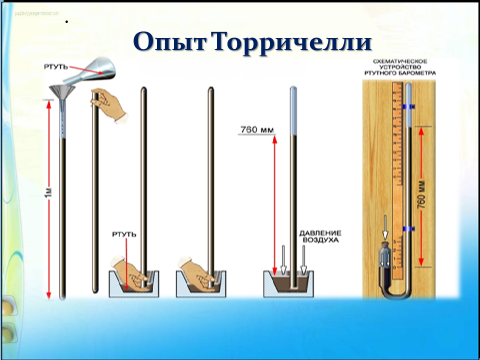 http://www.physel.ru/mainmenu-4/mainmenu-14/179-s-174-.html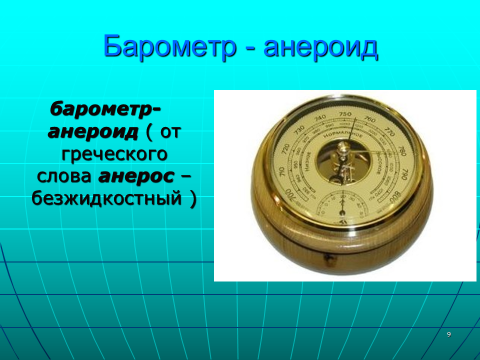 http://class-fizika.narod.ru/7_davlprib.htm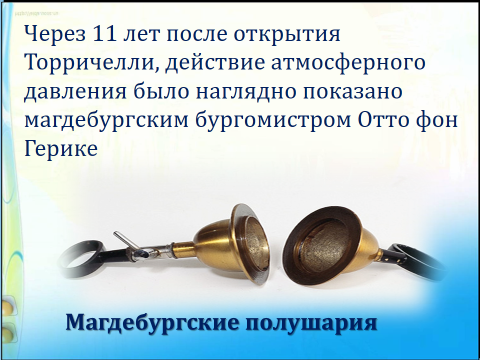 Слайды http://www.physel.ru/mainmenu-4/mainmenu-14/179-s-174-.htmlhttp://class-fizika.narod.ru/7_davlprib.htm3 минОценивание Табицу заполняют оценочную 3  минРефлексияСтратегия «Градусник» Задание:Оцените свои знании по теме урокаКритерии оценивания:Оценить уровень усвоения учебного материалаПлюс-  все понятноНоль - есть вопросыМинус –трудностиСтратегия «Градусник» Задание:Оцените свои знании по теме урокаКритерии оценивания:Оценить уровень усвоения учебного материалаПлюс-  все понятноНоль - есть вопросыМинус –трудностиВыражают мнение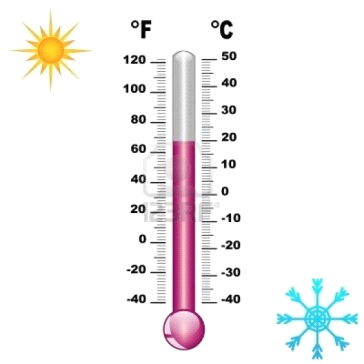 Выражают мнение3  минДом задание:Прочитать параграф 2.Ответить на вопросы стр.110-111 ( устно )Прочитать параграф 2.Ответить на вопросы стр.110-111 ( устно )Учебник физики 7 класс